Zápis z 27. stretnutia RC Nitra  v rotariánskom roku 2019/2020 dňa 11. mája 2020, prostredníctvom videokonferencie Prítomní : I. Košalko,  A. Havranová, G. Tuhý, J. Dóczy, A Tóth, J. Stoklasa,  M. Poništ, K Pieta, R. Plevka, L. Tatar, L. Gáll, Ospravedlnení : Ľ. Holejšovský, D. Peskovičová, D. Hetényi, M. Waldner, E. Oláh, L. Hetényi, L.  Tatar, P. Szabo, M. Svoreň, P. Galo, K. Lacko-BartošRokovanie klubu otvoril a viedol Ivan Košalko, prezident RC Nitra. Citát na dnešný deň : Ptáček, když sedí na stromě na větvi, nemá nikdy strach, že se pod ním větev zlomí.Nedůvěřuje totiž větvi, důvěřuje svým křídlům."Dnes sme sa venovali rozpočtu Dištriktu na rok 2020. Diskusia bola o opodstatnenosti platieb pre organizátorov výmeny mládeže. Stotožňujeme sa so stanoviskom RC Martin, Ivan Lamoš. Ivan ešte problematiku prekonzultuje s Jurajom Sabakom. Stanovisko klubu zašleme v stanovených termínoch. Tonko, osloviť majiteľa ARTIN-u o možnosť stretávania klubu, za akých podmienok. Možno pripojenia členov klubu, ktorí sa nemôžu zúčastniť na rokovaní klubu. Informácia o členoch klubu, ktorí boli chorí. Pozitívne správy. Pozdravujeme každého. Návrh rozpočtu je v prílohe zápisnice. Informácie Oslavy 25. výročia založenia klubu dňa 21. 11. 2020, miesto, program, buletin, pozvánky.  Ohnisko na Klokočine po reportovanom vandalizme opravené. Dátum slávnostného otvorenia dohodneme s primátorom. Uvidíme, ktorá fáza uvoľňovania  nám to umožní. Pripravované podujatia Dištriktná konferencia, Luhačovice 15.-17.5.2020, zrušenáSvetová konferencia, Honolulu, Hawai, USA 6.-10.6.2020, zrušenáIvan Košalko, prezident Rotary club Nitra 2019/2020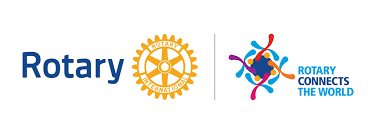 